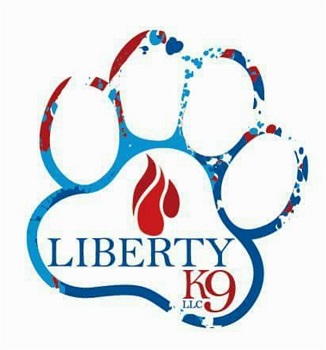 Board and Train Checklist	We recommend that you print this checklist off, attach all required paperwork to the checklist, and bring it with you to your drop off appointment.We look forward to seeing you and working with your dog!Thank you!Liberty K9 LLCBlanket/bedding Not required. We provide elevated beds.Vaccination records from your veterinarianRabies, DHLPP and Bordetella (current w/in 1 year).Food (enough for entire stay + a little extra)Please do not bring an excessive amount of food or a large sized container (we have limited space). Emergency contact informationAND alternate emergency contact information.Any special care instructions for your dogAny medications your dog requiresFlea/tick/heartworm medicationsNot required (but recommended). If they will need a dose during their stay, please bring that with.Monetary DepositRequired at drop off. You will know the amount ahead of time. Cash, check or Venmo.Toys/ChewsYou are welcome to bring a few favorite toys or a bone/antler. We do not allow rope toys or rawhides.